Community Inclusion Forum 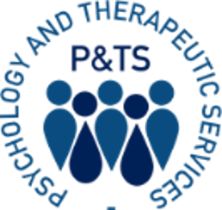 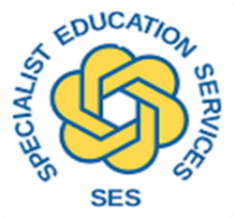 Agenda & Minutes  Title of Meeting:Ipswich South & West Community Inclusion ForumDate:24th January 2024Place:Whitehouse Primary SchoolTimes:4pm – 5.30pmAttendees:Chair: Jo BustosMinutes: Claire MitchellSchoolsZoe James – Castle Hill Infant and Junior SchoolMandy Walczak – Castle Hill Infant and Junior SchoolJo Jolly – Catch 22 Include Primary SchoolCheryl Riches – Claydon Primary SchoolGavin Hetherington – East Bergholt High School/Hadleigh High SchoolJo Lawrence – Henley Primary SchoolNicola Frolish – Hintlesham and Chattisham CofE Primary School/St Mary’s CofE Primary SchoolEmma Clubb – Holbrook High SchoolHolly Bedford – The Beeches Primary SchoolKate Taylor – The Oaks Primary SchoolGabrielle Deed – The Willows Primary SchoolMaxine Abbott – Westbourne AcademySharon Furzer – WestbridgeSamantha Porter – Whitehouse Primary SchoolEmily Duque – Raedwald TrustCady Flack – Ranelagh Primary SchoolSESTony Whitehead – SEMHVicky Platt – C and LMaria Hough - DHTAnji Rico – SpLDJulia Groves – C and IRosemary Kelly - SLCNPsychology and Therapeutic ServicesMarie OsborneCassii WardHayley Mason - SEND ServicesVictoria Winter - Attendance Sonia Carrington – Project Manager (SEND)TopicMain PointsTo actionIntroduction and welcomeJo introduced the forum and the aims of CIF.Jo explained the agenda and timings.Minutes of last meeting reviewed.Jo introduced the forum and the aims of CIF.Jo explained the agenda and timings.Minutes of last meeting reviewed.PEX in SuffolkMaria HoughMaria explained the context (Suffolk and National) in terms of permanent exclusions.  Increase in permanent exclusions. since 2020.Focus going forward on system-wide pre-exclusion support.IYFAP Updates – secondary will continue with face-to-face meetings.  Primary will continue with invitations to primary school settings (TEAMS) to support placements.Support for children includes SES offer, Graduated Response to Behaviour Toolkit (SEMH), Education Access Team, AP referrals, fractional placements – understanding when they work and why, re-integration practice with a focus on the connection between school and AP throughout the placement.AP referrals needed at an earlier stage for individual CYP.Discussion: fractional placement, LKS2 provision.  Hayley Mason confirmed that LKS2 provision is being looked at by the development team.PEX in Suffolk slides attached.Graduated response toolkit attached.Staff WellbeingMarie OsbornMarie explained the Sandwell Trials – Wellbeing Charter Mark (Pilot)Signposting to support through Suffolk MIND, Wellbeing Chart, 5 key drivers of workplace wellbeing, staff wellbeing audit tool, National Education Support, Teacher Wellbeing Index, Employee Assistance Programme.Staff wellbeing activity – What is working well (WWW Post-its) in your school and even better if (EBI Post-its)Staff wellbeing slides attachedCase Study Provisions neededNetworkingFocused DiscussionGood PracticeSES Colleagues supported discussion around 3 case studies with a focus on the universal offer, the targeted offer and bespoke offer.SMIF updates provided.Case study discussion attachedUpdatesBrief overview of SES updatesCommunity Inclusion Forums – Suffolk LearningVenue for next meetingWestbourne Academy, Marlow Road, Ipswich, IP1 5JNThursday 21st March arrival from 3.45pm, meeting from 4pm to 5.30pmWestbourne Academy, Marlow Road, Ipswich, IP1 5JNThursday 21st March arrival from 3.45pm, meeting from 4pm to 5.30pmPlease fill in this short feedback form about the Community Inclusion Forums if you haven’t already https://forms.office.com/e/ANL4kHMAvQPlease fill in this short feedback form about the Community Inclusion Forums if you haven’t already https://forms.office.com/e/ANL4kHMAvQPlease fill in this short feedback form about the Community Inclusion Forums if you haven’t already https://forms.office.com/e/ANL4kHMAvQ